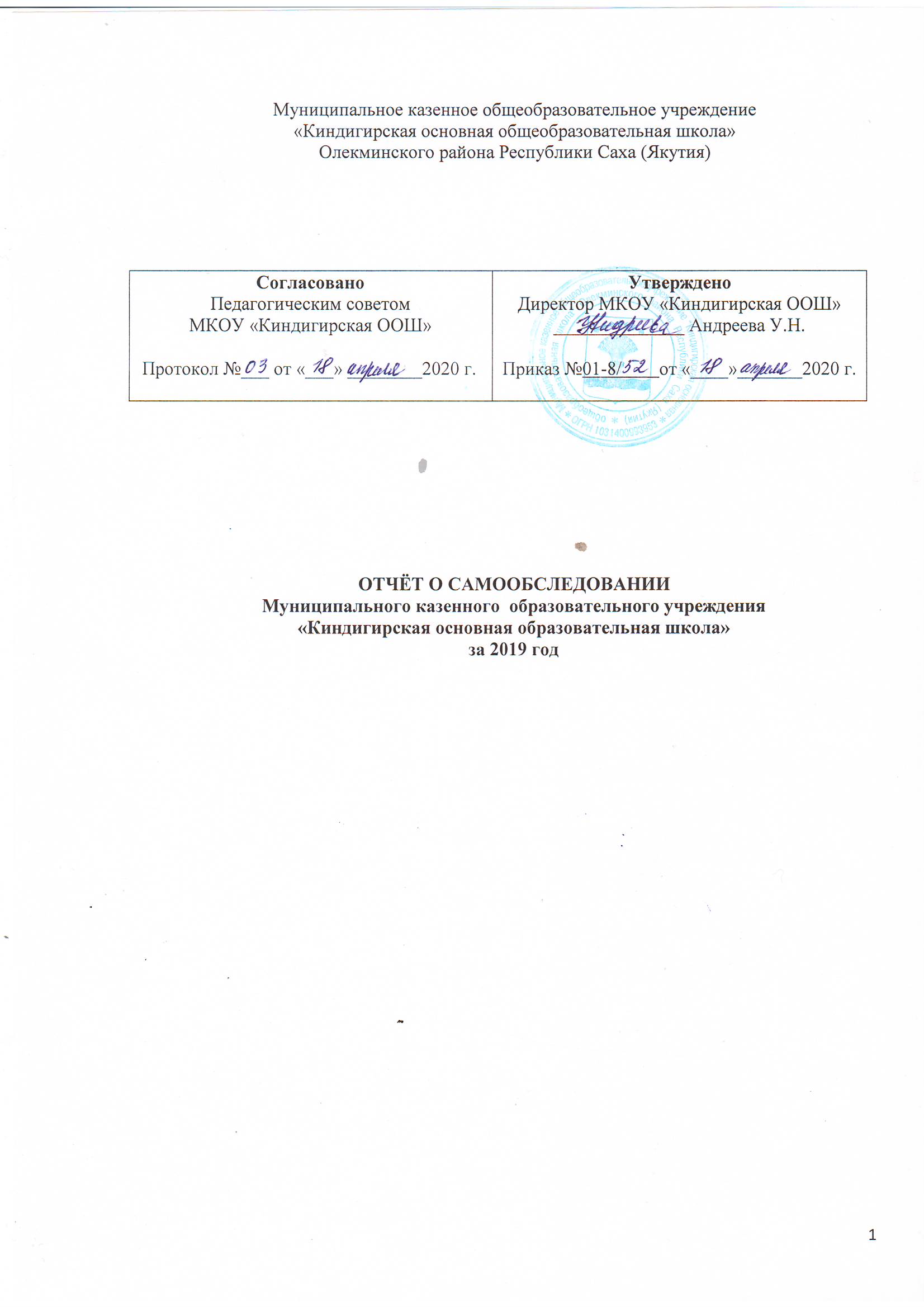 Аналитическая частьОбщие сведения об образовательной организации       Школа находится на территории МО «Киндигирский национальный наслег» с.Куду-КюельОлекминского района. В состав наслега входят с.Куду-Кюель и участок Джикимда. Центром наслега является с.Куду-Кюель, расположенное в 180 км от районного центра г.Олёкминска. Дорожно-транспортное сообщение:с  января месяца открывается автозимник до  15 апреля, закрытие  автозимника  и прекращается со всеми близлежащими населенными пунктами;в летне-осеннее время осуществляется водный транспорт с конца мая  до 15 октября;с середины октября открывается воздушный транспорт до конца декабря.Труднодоступность и бездорожье  являются одним из главных проблем, задерживающих социально-экономическое развитие  наслега.	В наслеге имеются: детский сад на 35 мест, фельдшерско-акушерский пункт  на 1 место, отделение связи, библиотека, торговая сеть.            Основным видом деятельности школы является реализация общеобразовательных программ начального общего, основного общего образования. II.Система управления организациейУправление школой осуществляется в соответствии с Федеральным законом от 29.12.2012 № 273-ФЗ «Об образовании в Российской Федерации», Типовым положением об общеобразовательном учреждении в Российской Федерации, нормативными правовыми актами органа управления образования, Уставом школы на принципах демократии, гуманизма, общедоступности, приоритета общечеловеческих ценностей, жизни и здоровья человека, гражданственности, свободного развития личности, автономности и светского характера образования. Управление школой осуществляется на основе сочетания принципов самоуправления коллектива и единоначалия. Административные обязанности распределены согласно Уставу, штатному расписанию, четко распределены функциональные обязанности согласно квалификационным характеристикам. В основу положена пятиуровневая структура управления. Первый уровень структуры – уровень директора (по содержанию – это уровень стратегического управления). Директор школы определяет совместно с Управляющим советом школы стратегию развития школы, представляет её интересы в государственных и общественных инстанциях. Общее собрание трудового коллектива утверждает план развития школы. Директор школы несет персональную юридическую ответственность за организацию жизнедеятельности школы, создает благоприятные условия для развития школы. На втором уровне структуры (по содержанию – это тоже уровень стратегического управления) функционируют традиционные субъекты управления: Управляющий совет школы, педагогический совет, родительский комитет, Общее собрание трудового коллектива, профсоюзный орган. Третий уровень структуры управления (по содержанию – это уровень тактического управления) – уровень заместителей директора. Заместители директора осуществляют оперативное управление образовательным процессом: выполняют информационную, оценочно-аналитическую, планово-прогностическую, организационно-исполнительскую, мотивационную, контрольно-регулировочную функции. Четвертый уровень организационной структуры управления – уровень учителей, функциональных служб (по содержанию – это уровень оперативного управления), структурных подразделений школы. Методические объединения объединяют учителей одной образовательной области. 	Пятый уровень организационной структуры – уровень обучающихся. По содержанию – это тоже уровень оперативного управления, но из-за особой специфичности субъектов, этот уровень скорее можно назвать уровнем «самоуправления». Иерархические связи по отношению к субъектам пятого уровня предполагают курирование, помощь, педагогическое руководство. В школе созданы органы ученического самоуправления, ученические организации. Органы ученического самоуправления действуют на основании утвержденных Положений. Все перечисленные структуры совместными усилиями решают основные задачи образовательного учреждения и соответствуют Уставу МКОУ «Киндигирская ООШ» Олекминского района РС(Я).Основные формы координации деятельности: • план работы МКОУ «Киндигирской ООШ» на год; • годовой календарный график; • план внутришкольного контроля; • план воспитательной работы школы; • планы работы методических объединений школы.Организация управления образовательного учреждения соответствует уставным требованиям.Органы управления, действующие в ШколеМетодическая работа в школе осуществляется методическим Советом. Методический совет:участвует в составлении плана методической работы школы ;обобщает и распространяет передовой педагогический опыт;оперативно информирует учителей о новинках педагогической литературы, о передовом опыте учителей;инструктирует и даёт консультации молодым учителям по вопросам УВР;   накапливает дидактический и методический материал, проводит необходимые консультации, оказывает помощь учителям в самообразовании, подготовке уроков;утверждает материал итогового контроля в переводных классах и для государственной итоговой аттестации.          В школе созданы четыре методических объединений   учителей предметников. Методические объединения созданы с целью совершенствования методического  и профессионального мастерства педагогов, организации взаимопомощи для обеспечения современных требований к обучению и воспитанию молодежи. − ШМО учителей гуманитарного цикла;− ШМО учителей естественно - математического цикла;− ШМО учителей начальных классов;− ШМО классных руководителей.Воспитательная работа с учащимися проводится  через орган ученического самоуправления.  Ученическое самоуправление - детская организация   объединяет 3 группы учащихся: начальные классы, среднее звено, старшее звено. Активно участвует в общественных мероприятиях, проводит познавательные, культурные, спортивные мероприятия, организует досуг учащихся, выпускает стенгазеты.В целях учета мнения обучающихся и родителей (законных представителей) несовершеннолетних обучающихся в Школе действуют Совет обучающихся и Совет родителей.Оценка образовательной деятельностиОбразовательная деятельность в Школе организуется в соответствии с Федеральным законом от 29.12.2012 № 273-ФЗ «Об образовании в Российской Федерации», ФГОС начального общего, основного общего и среднего общего образования, СанПиН 2.4.2.2821-10 «Санитарно-эпидемиологические требования к условиям и организации обучения в общеобразовательных учреждениях», основными образовательными программами по уровням, включая учебные планы, годовые календарные графики, расписанием занятий.Учебный план 1–4 классов ориентирован на 4-летний нормативный срок освоения основной образовательной программы начального общего образования (реализация ФГОС НОО);  5–9 классов – на 5-летний нормативный срок освоения основной образовательной программы основного общего образования (реализация ФГОС ООО).3.1.Воспитательная работаАнализ воспитательной работы школы проводился по следующим направлениям:· система воспитательной работы в школе по направлениям;· дополнительное образование;· ученическое самоуправление;· социальная деятельность, профилактика правонарушений;· работа с педагогическим коллективом;· работа с родителями.          Воспитательная работа в школе является одним из приоритетных направлений деятельности педагогического коллектива образовательного учреждения.          Главная цель воспитательной работы школы –совершенствование воспитательной деятельности, способствующей развитию нравственной, физически здоровой личности, способной к творчеству и самоопределению.         Реализация поставленной цели в 2018-2019 учебном году была основана на решении следующих воспитательных задач:Совершенствование системы воспитательной работы в классных коллективах; Приобщение школьников к ведущим духовным ценностям своего народа, к его национальной культуре, языку, традициям и обычаям;Продолжить работу, направленную на сохранение и укрепление здоровья обучающихся, привитие им навыков здорового образа жизни, на профилактику правонарушений, преступлений несовершеннолетними;Создать условия для выстраивания системы воспитания в школе на основе гуманизации и личностно-ориентированного подхода в обучении и воспитании школьников.Продолжить работу по поддержке социальной инициативы, творчества, самостоятельности у школьников через развитие органа ученического самоуправления.Дальнейшее развитие и совершенствование системы дополнительного образования в школе.Развитие коммуникативных умений педагогов, работать в системе «учитель – ученик - родитель».Основаниями для осуществления воспитательной деятельности в школе являются следующие основные нормативно-правовые документы:Конвенция ООН о правах ребенка;Конституция Российской Федерации;Закон Российской Федерации от 29.12.2012г.   № №273-ФЗ «Об образовании»;Устав МКОУ «Киндигирская ООШ»;Локальные акты  МКОУ «Киндигирская ООШ»;Программа развития МКОУ «Киндигирская ООШ».Основными направлениями реализации воспитательной работы в школе являются следующие:гражданское и нравственно – патриотическое;художественно-эстетическое;трудовое  и экологическое;интеллектуальное;спортивно – оздоровительное;безопасность жизнедеятельности и профилактика правонарушений;самоуправление;работа с родителями.Основными задачами воспитания и социализации личности обучающихся являются формирование у обучающихся:Личностной культуры:Готовность и способность  к  нравственному самосовершенствованию, самооценке,  пониманию смысла своей жизни, индивидуально-ответственному поведениюГотовность и способность открыто выражать и отстаивать свою позицию, критически оценивать собственные намерения, мысли и поступкиСпособность к самостоятельным поступкам и действиям, принятию ответственности за их результаты, целеустремленность и настойчивость в достижении результатаТрудолюбие, бережливость, жизненный оптимизмОсознание ценности человеческой жизни, нетерпимость к действиям и влияниям, представляющим угрозу жизни, физическому и нравственному здоровью и духовной безопасности.Семейной культуры:Осознание безусловной ценности семьи как первоосновы нашей принадлежности к народу, ОтечествуПонимание и поддержание таких нравственных устоев семьи, как любовь, взаимопомощь, почитание родителей, забота о младших и старшихБережное отношение к жизни человека, забота о продолжении рода.Социальной культуры:Осознание себя гражданином России на основе принятия национальных духовных и нравственных ценностейРазвитость чувства патриотизма и гражданской солидарностиСпособность к сознательному личностному, профессиональному, гражданскому и иному самоопределению и развитию.          Решение основных задач воспитания и социализации обучающихся в 2018-2019 учебном году осуществлялось в рамках данных основных направлений организации воспитательного процесса школы.ДЕЯТЕЛЬНОСТЬ  УЧЕНИЧЕСКОГО  САМОУПРАВЛЕНИЯ                Одним из направлений деятельности педагогического коллектива является развитие и организация деятельности ученического коллектива. При этом особая роль отводится развитию детского общественного объединения «Сомо5олоhуу».          Основной целью работы детской  организации  является раскрытие личности и развитие навыков самоорганизации детей через совместную коллективную деятельность. При этом решались следующие задачи:формирование у обучающихся гражданской ответственности, патриотизма;организация обучения «нового» актива детского объединения;участие в социально-значимых акциях.Решение первой задачи осуществлялось через привлечение членов ДОк проведению мероприятий в рамках празднования 74-годовщины  Победы.Кроме того, актив ДО помогал в оформлении, организации и проведении массовых дел школы к праздникам.Члены ДО традиционно являются инициаторами социально-значимых акций, а именно:акция «Помоги пожилому» по уборке территории пожилым людям и детям войны  (сентябрь- май);по благоустройству территории школы и прилегающей зоны санитарной ответственности;акция «Добрата спасет мир» (октябрь, День пожилых людей);акция «Зеленая весна» (апрель -май);акция «символ семьи Ромашка» ( май)Детское общественное объединение имеет  следующие комитеты:  образования;  спорта;  культуры и досуга;  труда. В каждом из комитете  распределены обязанности.  Ребята доброжелательны друг к другу, искренни, присутствует атмосфера терпимости и бережного отношения друг к другу.Основными организаторами школьных традиционных акций являются члены Совета старшеклассников, который является высшим органом ученического самоуправления МКОУ  «Киндигирская ООШ».5 октября,  в  День торжественного проведения Дня Учителя, прошел традиционный День самоуправления, и все учащиеся 8 - 9 классов  смогли на себе испытать, насколько тяжел, но важен труд учителя, сотрудника и администрации.   В роли «директора» школы испытал на себя  председатель ДОО  Николаев Сережа – ученик 9 класса. На осенние каникулы зам. по ВР был проведен коммунарский сбор, где ребята соревновались в ловкости и умелости. В этот день ребята показали себя сплоченной командой, умеющей применять свои навыки в труде и в спорте. В День народного единства, учащиеся  приняли участиевАкция «Визит внимания» - подари игрушку ребенку.В течении года ребятами проведены интеллектуальные игры, веселые соревнования, беседы о дружбе, о гигиене, о вредных привычках, День Победы -  для подшефных классов. Участвовали в акции «Подари книгу длябиблиотеке», «Помоги зимующим птицам» - изготовили кормушки для птиц.  Основным направлением деятельности детской организации во втором полугодии  была организация мероприятий в рамках празднования 74-годовщины  Великой Победы. Данный вопрос был рассмотрен на заседании  и  предложен план мероприятий:акция «Ветеран живет рядом» по оказанию помощи ветеранам труда и тыла;участие в районных, республиканских конкурсах, посвященных Великой Победе.Также  членами актива  были организованы 2 рейда:по чистоте и уюту классного кабинета проведен. Было отмечено, что все кабинеты чистые, убранные, умеренно озеленены, в шкафах наведен порядок.                На итоговом заседании Совета детского движения   были подведены итоги деятельности  Совета за 2018-2019 учебный год.Правовое воспитание и профилактическая работа В 2018-2019 учебном году по профилактике и предупреждению правонарушений и преступлений, защите прав ребёнка были поставлены следующие задачи:-предупреждение безнадзорности, беспризорности, правонарушений и антиобщественных действий среди обучающихся, выявление и устранение причин и условий, способствующих этому.- привитие навыков общения со взрослыми и сверстниками на основе общепринятых норм.- привлечение учащихся к КТД.- обеспечение защиты прав и законных интересов учащихся. Для осуществления и реализации этих задач был разработан план социальной работы, план совместной работы школы   по профилактике преступлений и правонарушений среди учащихся.          Профилактическая работа в школе осуществлялась по следующим основным направлениям: -профилактика алкоголизма; -профилактика табакокурения; -профилактика дорожно-транспортного травматизма; - профилактика правонарушений; -профилактика детской безнадзорности; -правовое воспитание; -половое воспитание.В течение учебного года проводились многочисленные мероприятия  по всем направлениям профилактической работы. Среди них акция «СТОП ВИЧ/СПИД»  работа в рамках программы «Здоровье будущих поколений», месячник профилактической работы, «Неделя ЗДОРОВЬЯ»,  Всемирный день борьбы со СПИДом, Всемирный день отказа от курения, Всемирный день борьбы с наркоманией.В сентябре 2018 г. во всех классах проведены открытые уроки по безопасности жизнедеятельности: «Основные правила  пожарной безопасности», «Правила поведения в школе при ЧП», «Правила поведения в быту» В октябре месяце  в школе прошла неделя  «Профилактика детского травматизма», цель которого: формирование у учащихся, родителей и педагогического коллектива широкого понятия о травматизме и оказания первой помощи. Работа с учащимися проводилась через:-проведение тематических классных часов по правилам дорожного движения-проведение внеклассных мероприятий (викторины, игровые мероприятия по ПДД,  конкурсы рисунков и плакатов, соревнования по оказанию первой помощи при бытовых травмах);- заседание профилактического совета;-анкетирование учащихся.Работа с педагогическим коллективом осуществлялась через:-планирование работы по месячнику;-организацию выставки литературы по правовой тематике;-организацию и проведение МО классных руководителей  по профилактике асоциального поведения детей и подростков; -организацию методической помощи классным руководителям по подготовке классных часов;    В рамках месячника с родителями в школе проводилась следующая работа:-тематические классные родительские собрания в 1-9 классах;-индивидуальные консультации психолога и социального педагога;-заседание профилактического совета;-привлечение родителей к подготовке и проведению профилактических мероприятий.      В рамках Всероссийской антинаркотической акции «Сообщи, где торгуют смертью» состоялась встреча учащихся 8,9  классов с фельдшером Карташовой А.Е.В ходе выступления фельдшера была  прочитана лекция о пагубном влиянии  наркотических средств на организм человека, она также ознакомила подростков с разновидностями наркотических веществ. Рассказала  и о санкциях,  которым подвергаются за хранение и употребление наркотических средств и психотропных веществ.   Также были разъяснены требования законодательства о противодействии незаконному обороту наркотиков, в том числе курительных смесей, а также требования кодекса Российской Федерации об административных правонарушениях, уголовного кодекса Российской Федерации. В течение года работа по профилактике проводилась с учащимися, педагогами и родителями.Проводились  обследования жилищно-бытовых условий, беседы с родителями, которые не посещали родительские собрания и не реагировали на вызовы в школу. Велась индивидуальная работа с Карташовой Виолеттой, состоящей  на школьном учете по разработанным индивидуальным планам; за этой учащейся велся строгий контроль посещаемости занятий, посещения кружков и секций. В рамках профилактической работы проведены беседы для родителей на темы: «Трудный возраст или советы родителям», «Что такое суицид и как с ним бороться», «Куда уходят дети: профилактика безнадзорности и бродяжничества». В рамках мероприятий, приуроченных к Международному дню детского телефона доверия, были проведены: классные часы «Мы поможем тебе стать самостоятельным», «Сделай свой шаг к безопасности», распространены листовки «Телефон доверия – гарантия помощи». Проведены акции: «Сообщи, где торгуют смертью», профилактические месячники: «Месяц правовых знаний».Социальным педагогом проводились индивидуальные и групповые беседы, занятия на темы: «Что такое толерантность», «Как преодолеть тревогу», «Способы решения конфликтов с родителями», способы саморегуляции эмоционального состояния, «Знаешь ли ты свои права и обязанности».  Особое место в системе воспитания школы занимает вопрос занятости учащихся в кружках и секциях во внеурочное время, поскольку это обеспечивает дополнительное развитие учеников, расширение их личных возможностей, а также влечет их занятость в свободное время и профилактику негативных проявлений среди несовершеннолетних. Занятость отслеживается по 5 направлениям деятельности:спортивная деятельность – 100%интеллектуальная деятельность – 14 %;декоративно-прикладное искусство – 16%;Занятость обучающегося, состоящего ВШУ, находится на контроле классного руководителя, Габышевой Л.И. а также социального педагога Антоновой М.Ф- с Карташовой Виолеттой велись постоянные беседы о нормах и правилах поведения, приглашали  родителя  на заседания Совета профилактики школы.         Предварительная летняя занятость обучающего, состоящего в ВШУ, в 2019 году представлена в таблице. Организация летней занятости учащихся ставит своей целью оздоровление, восстановление творческого потенциала, расширение кругозора, трудовое воспитание учащихся  и профилактику правонарушений несовершеннолетних: Лагерь «Дьогур» (обучающиеся 6 -8 класс, 6 чел – в июне);  Педагогический коллектив школы в конце апреля изучает нормативно-правовую базу, требования СанПиН и Управления образования по организации летней оздоровительной кампании в целом, проводит предварительную работу с учащимися и их родителями в свете требований приказов и инструкций по летней занятости и возможностей школы по выполнению объема требований и планирует дальнейшую деятельность. В конце мая каждым классным руководителем 1-9 классов составляется прогностическая карта занятости учащихся в летнее время: загородные оздоровительные лагеря; трудовые объединения; санатории, профилактории, лечебные учреждения; выезды на отдых к родственникам, поездки на моря и за границу.Так, по сведениям на 24 мая 2019 года среди учащихся 1-9 классов занятость выглядит следующим образом:лагерь «Дьогур»– 15%трудовые объединения – 18 %;выезды на отдых к родственникам – 49%;ГРАЖДАНСКО-ПАТРИОТИЧЕСКОЕ ВОСПИТАНИЕРабота по патриотическому воспитанию велась в соответствии с планом воспитательной работы на 2018-2019 учебный год. Основной целью работы по патриотическому воспитанию обучающихся является развитие у обучающихся высокой социальной активности, гражданской ответственности, духовности, становление граждан, обладающих позитивными ценностями и качествами, способных проявлять их в созидательном процессе в интересах школы и родного края. На достижение поставленной цели направлено решение следующих задач:-  воспитание уважения к правам, свободам и обязанностям человека; - формирование ценностных представлений о любви к России, народам Российской Федерации, к своей малой родине;- усвоение ценности и содержания таких понятий, как "служение Отечеству", "правовая система и правовое государство", "гражданское общество", об этических категориях "свобода и ответственность", о мировоззренческих понятиях "честь", "совесть", "долг", "справедливость" "доверие" и др.;- развитие нравственных представлений о долге, чести и достоинстве в контексте отношения к Отечеству, к согражданам, к семье;- развитие компетенции и ценностных представлений о верховенстве закона и потребности в правопорядке, общественном согласии и межкультурном взаимодействии. Осуществление данной цели и задач проводилось как в урочное, так и внеурочное время через классные часы, кружки, МО учителей предметников. Основной темой работы в данном направлении стало празднование 74-годовщины Великой Победы (9 мая 2019 года). В октябре учащиеся Габышева Алла, Попов Даниил, Федотова Лена участвовали  в патриотической районном конкурсе «Горжусь родством с Героем»С учащимися 1 по 9  классы библиотекарем Федотовой Л.Н.  были проведена акция «Читаем книги о ВОВ» В феврале в школе проведены  Уроки мужества, посвященные Всероссийской общественно-государственной инициативе «Горячее сердце». Целью проведения Урока мужества является формирование представлений об ответственном гражданском поведении детей и молодежи на примерах отважных поступков их сверстников, а также неравнодушного отношения к людям, нуждающимся в помощи, участия в деятельности общественных объединений, направленных на заботу о представителях старшего и младшего поколений:классные руководители 5-9 классах провели беседу «Герои наших дней», в которой рассказали  о героях наших дней, которые готовы жертвовать своей жизнью ради других, нуждающихся в помощи;Для учащихся1 по 4  старшие классы подготовили и представили по теме Великая Отечественная война.В целях военно-патриотического воспитания подростков и молодежи, развития физической культуры и спорта, укрепления здоровья, в целях формирования гражданско-патриотического сознания молодежи и воспитания толерантности в молодежной среде,   В соответствии с планом  воспитательной работы  в феврале были проведены мероприятия:                                                                                      - Классные часы «Защитникам Отечества посвящается»           - Просмотр художественных фильмов о ВОВ. В преддверии праздника дня Защитника Отечества в 5,6,8 классах   прошёл познавательный час  на патриотическую тему .С 1 по 4 класс  среди мальчиков под руководством кл. рук. Корниловой А.Н. прошли  «Веселые старты». 8 мая в школе  прошла   акция "Свеча памяти» посвященная  воинам павшим в ВОВ. С 5 по 7  мая  в школе   состоялись уроки мужества , посвящённая ВОВ. Посещение классных часов и контроль за их проведением показало, что все классные руководители ответственно и добросовестно готовились и проводили классные часы,  уроки мужества  в соответствии с планом работы и памятным календарным датам:  к Дням воинской славы, Сталинградской битвы,   23 февраля и 9 мая.  Традиционно мероприятия к 74-летию Победы завершились акцией «Свеча памяти», парад победы -  9 мая 2019 года.  ХУДОЖЕСТВЕННО-ЭСТЕТИЧЕСКОЕ  НАПРАВЛЕНИЕФормы работы по этому направлению:  организация выставок рисунков и поделок учащихся; проведение тематических классных часов по эстетике внешнего вида ученика, культуре поведения и речи;  работа кружков художественно – прикладной направленности;участие в конкурсах, выставках детского творчества на уровне района.      По данным направлениям в школе работает кружок «Эвенкийская кукла» танцевальный, проводятся выставки прикладного искусства, участие в концертах.        Реализовать творческие возможности и способности учащихся в рамках школы позволилиорганизация и проведение педагогами следующих праздников:       - праздник «День Знаний» – проходил традиционно во дворе школы, где на торжественной линейке присутствовали учащиеся всех классов. Праздник для первоклассников готовили старшеклассники, в чем выражалась шефская помощь, и реализация их творческих способностей.       - концерт, посвященный Дню Учителя и День самоуправления;      - ко Дню Матери учащиеся школы проявили себя в чествовании мам. Учащиеся 1-4 классов под руководством классных руководителей подготовили выставку рисунков. А для учащихся 5-9 классов  были организованы классные часы, где написали слова благодарности и поздравления для своих  мам.      - Новогодние праздники – прошли организованно и интересно. Новогодние приключения ждали учащихся 1-9 классов. В  канун Нового года была объявлена   выставка-конкурс поделок, газет, рисунков, изображающих символ наступающего нового года.  Учащиеся 1-4 классов выпустили новогодние газеты, подготовили рисунки.  А  ребята 5-9 классов смастерили поделки, изображающие свиньи и новогодних елок. Из каких только материалов не  были изготовлены эти поделки: из ватных тампонов, конфет, ват, перьев, макарон, бумаг и т.д.  Работы были выставлены в фойе школы на обзор всех родителей, гостей школы, которые присутствовали на новогодних мероприятиях.       - праздник Последнего звонка для 9 класса.        Районные, республиканские конкурсы не обходятся без участия наших ребят.В марте  2019 г. состоялся районный конкурс «ЧугдаарарЧуорааннар» - Габышева Эмма, Давыдова Сардана – сертификаты, Попова Саина, Копылова Вика, Максимова Самира – диплом 2 степени, Корнилова Арина и Ботвина Динара стали дипломантами 1 степени.  Республиканский  конкурс рисунков «Великая Победа» - ученицы 6 класса Чердонова Инесса, Габышева Нина, Габышева Илона стали дипломантами 2 степени, а Буров Игнат – лауреатом этого конкурса.Районный заочный конкурс «Горжусь родством с Героем»                  Вывод:  Учащиеся активно принималиучастие в школьных праздниках, выставках, предметных декадах. В следующем учебном году целесообразно продолжить создание условий для развития творческих способностей учащихся,для этого распределить ответственность за проведение праздников по секторам.ИНТЕЛЛЕКТУАЛЬНО-ПОЗНАВАТЕЛЬНОЕ ВОСПИТАНИЕ В рамках интеллектуального воспитания обучающихся в 2018-2019 учебном году проводимая работа была направлена на решение задач:- формирование у обучающихся представлений о возможностях интеллектуальной деятельности и направлениях интеллектуального развития личности  - формирование представлений о содержании, ценности и безопасности современного информационного - формирование отношения к образованию как общечеловеческой ценности, выражающейся в интересе обучающихся к знаниям, в стремлении к интеллектуальному овладению материальными и духовными достижениями человечества, к достижению личного успеха в жизни. К основным видам интеллектуального развития обучающихся относятся следующие:олимпиадное движение; участие в различных предметных конкурсах.  По первому направлению проведены олимпиады на школьном уровне и приняли участие в международной предметной  олимпиаде «Эверест», конкурс «КИТ» Проводились предметные недели, классные часы по развитию интеллектуальных умений и навыков, работали предметные курсы. Работа по интеллектуальному направлению ведется и  классными руководителями. Это работа с отстающими и одаренными учащимися, подготовка к предметным Олимпиадам, классные часы согласно планам воспитательной работы. Основные цели – способствовать формированию учебной мотивации, создать условия для приобщения к ценности познания, прививать интерес к литературе, к поиску новых знаний.Ежегодно учащиеся школы принимают участие в региональных,  Всероссийских, Международных  интеллектуальных предметных конкурсах и олимпиадах, Интернет – викторинах, предметных чемпионатах.  Участие в дистанционных конкурсах дает возможность принять участие в конкурсах более высокого уровня, не выезжая за пределы школы. Учащиеся 2 класса Давыдова Сардана, Семенов Коля в международной предметной олимпиаде «Эверест» стали дипломантами и получили приз.Учащиеся 1 класса участвовали в Республиканском конкурсе «Твой успех» по декаротивно-прикладному искусству  и получили дипломы 3 степени. Ученица 5 класса Кокорева Вика в конкурсе «Твой успех» стала лаурятом. Андреев Дьулусхан,ПоповаСаина, Максимова самира стали лаурятами конкурса «Брильянтовые нотки».В соответствии с планом работы школы  12.11.2019 г. была проведена школьная научно-практическая конференция для обучающихся  5– 9 классов в рамках недели естественных наук и начальных классов.         Научно-практическая конференция проведена с целью:повышения качественного уровня знаний и навыков учащихся, работа с одаренными детьми,повышения теоретического уровня профессионально-педагогического мастерства педагогов,выявления лучших работ. Рекомендации: педагогам школы  продолжить освоение современных образовательных технологий обучения, вести исследовательскую деятельность с учащимися школы с целью их развития. Кроме того, значимую роль в  воспитании учащихся поощрении, в развитии стремления детей к овладению знаниями играет деятельность школьной библиотеки.  В работе библиотеки использовались различные формы и методы привлечения детей к книге, воспитанию интереса к чтению.  Огромную роль в этом играют учителя начальных классов. Педагоги занимаются исследовательской работой, осваивают новые учебные программы, нацеливают школьников на чтение, поиски дополнительной информации при выполнении домашних заданий. Выгодно отличаются читательской активностью учащиеся 2-4 классы.  Библиотека оказывает поддержку педагогам школы в проведении уроков и классных часов.В 2018-2019уч.году   библиотекарь нашей  Федотова Л.Н. участвовала в районном конкурсе библиотекарей и заняла  1 место. В этом годуФедотовой Л.Н. проведены  библиотечные выставки книг по темам «День Республики Саха (Якутия)», «День букваря», «О той войне..» и т.д.   Библиотечные уроки  «В гости к сказкам», викторины, игрыС учащимися 1 по 9  классы библиотекарем Федотовой Л.Н.  были проведены акции «Читать – это модно», ремонт книжек, конкурс стихов «Я люблю тебя мама», «Кып-кырачычып – чаап» и т.д.        Важнейшим направлением деятельности библиотеки является раскрытие фонда через выставки. В библиотеке оформляются разнообразные выставки как к юбилейным и знаменательным датам, так и к различным месячникам.         Также имеются постоянно действующие выставки, которые регулярно обновляются: «100 книг для внеклассного чтения», «С днем рождения, книга». «По страницам календаря».                   Все мероприятия, проводимые библиотекой, были  нацелены на литературное, историческое, толерантное просвещение школьников, содействующее  патриотическому, нравственному, эстетическому воспитанию и  формирующее  привлекательный образ книги и чтения.ЗДОРОВЬЕСБЕРЕГАЮЩЕЕ ВОСПИТАНИЕ                Основной целью организации процесса здоровьесбережения обучающихся в 2018 - 2019 учебном году является формирование у обучающихся культуры здорового образа жизни, ценностных представлений  о здоровье и влиянии занятий физической культурой на здоровье человека.         Задачи:-- формирование у обучающихся культуры здорового образа жизни, ценностных представлений о физическом здоровье, о ценности духовного и нравственного здоровья; - формирование у обучающихся навыков сохранения собственного здоровья, овладения здоровьесберегающими технологиями в процессе обучения во внеурочное время; - формирование представлений о ценности занятий физической культурой и спортом, понимания влияния этой деятельности на развитие личности человека, на процесс обучения и взрослую жизнь.Для реализации программы работа в школе проводилась по следующим направлениям:-работа с учащимися;-работа с родителями.  Работа с учащимися проводилась по направлениям:-формирование навыков ЗОЖ, гигиены, правил личной безопасности (проведение уроков, Дней  Здоровья, классных часов и общешкольных мероприятий по пропаганде ЗОЖ, организация встреч учащихся со специалистами-медиками);-правовое воспитание;-половое воспитание;-профилактика алкоголизма;-профилактика наркомании, психотропных веществ;-профилактика детского дорожно-транспортного травматизма (оформление уголков по ТБ, проведение инструктажей с детьми);-профилактика курения;-пропаганда физкультуры, спорта, туризма (увеличение объёма и качества оздоровительной, спортивно-массовой работы в школе);-организация спортивно-развлекательных мероприятий: физкультминутки и подвижные игры в начальной школе, Дни Здоровья, районные  Спартакиады,  массовые внеклассные мероприятия,  конкурсы, спортивные соревнования, походы. Для учащихся были организованы следующие мероприятия:-просмотр и обсуждение видеофильмов и презентаций по профилактике вредных привычек и пропаганде ЗОЖ  (5-9классы);- тематические классные и спортивные   мероприятия (1-4 классы); «Пропаганда безопасного и здорового образа жизни» (1-9 кл.);-проведение акций по здоровому питанию в школьной столовой («Чистая ладошка», «Неделя здорового питания»,  «Витаминный день»);- беседы с медработником Карташовой А.Е..В школе создана система физкультурно-оздоровительной и спортивной работы (традиционные Дни здоровья, спартакиады, спортивные соревнования и игры). Систематически в  школе работают спортивные секции:  волейбол, национальные прыжки, шашки и шахматы -  руководителями которых являются преподаватель физической культуры школы  Яковлев В.С. По результатам внутришкольного контроля выявлено, что 65% обучающихся с 5 по 9 класс  занимается в спортивных секциях школы во внеурочное время.  27 сентября  прошел традиционный осенний легкоатлетический кросс  посвященный «Республике Саха (Якутия)». ЭКОЛОГИЧЕСКОЕ и ТРУДОВОЕ ВОСПИТАНИЕ  Основной целью экологического  и трудового  воспитания школьников является содействие формированию экологической грамотности,  развитию познавательного интереса к окружающему миру.  Приоритетным направлением работы является организация и участие в акциях экологической направленности, среди которых традиционными для школы стали:акция «Чистая школа» по благоустройству территории школы и прилегающей зоны санитарной ответственности;школьная акция «Цветущая школа» по высадке цветов во дворе школы (май 2018 года).Районная акция «Чистое село» - уборка территории озера. Экологическая деятельность осуществлялась через беседы, праздники, экскурсии и прогулки на природу, заочные экологические путешествия.  Бережно относиться к природе, научить видеть красоту окружающего мира, раскрыть перед ребятами полный тайн мир природы, заставить задуматься над тем, какую роль она играет в жизни человека, помогает проведение классных часов. В классах запомнились такие мероприятия, как экскурсия на природу «Первые весенние цветы, фенологический день, уход за комнатными растениями.         Учителя биологии и географии, библиотекарь школы  проводят немало викторин, конкурсов, игр, посвященных экологии:Профориентационная работаПомимо развития системы школьного ученического самоуправления ведется целенаправленная работа по приобщению учащихся к миру профессий и профессиональному самоопределению. Поскольку профориентационная работа  является одним из направлений современного учебно-воспитательного процесса в школе, целью которой является качественная организация работы по выбору профессии выпускниками 9 класса школы.Профориентационная работа является одним из направлений учебно-воспитательного процесса в школе, целью которой является следующее: оказание профориентационной поддержки обучающимся в процессе выбора профиля обучения и сферы будущей профессиональной деятельности;выработка у школьников сознательного отношения к труду, профессиональное самоопределение в условиях свободы выбора сферы деятельности в соответствии со своими возможностями, способностями и с учетом требований рынка труда.Профориентационная работа  осуществлялась по трем аспектам деятельности:  внутришкольная работа с обучающимися, организуемая заместителем  директора по УВР, классным руководителям; совместная работа школы с администрацией села.  работа с родителями обучающихся, ориентированная на качественную подготовку выпускников к прохождению государственной итоговой аттестации и поступление в СУЗы.      В течении года были проведены мероприятия,  многие из которых были  организованы совместно с родителями, проведены  следующие мероприятия:  первоклассники отгадывали загадки о профессии, вспомнили пословицы о труде.  Во время беседы каждый родитель ознакомил детей со своей профессией и коротко своей трудовой деятельности (кл. рук. Андреева У.Н.);  обучающиеся 5 класса   пригласили заведующую  ФАП  Карташову А.Е.;   в 6 по 8 классах классными руководителями проведена беседа на тему «Моя будущая профессия» с приглашением Карташовой А.Е.- заведующей ФАП,  Федотовой Л.Н. – библиотекаря «Киндигирской ООШ», Неустроева В.П. – глава села, Габышевой А.А.- воспитатель МДОУ «Кэнчээри». Все приглашенные подробно рассказали о своей профессии. Учащиеся были очень довольны этой  встречей; будущие выпускники на урок пригласили  гостей:  Габышеву Н.А.- директора ДКСтаршеклассникам скоро предстоит сделать выбор: на кого и где учиться. С этой целью в январе в школе состоялась встреча старшеклассников с выпускниками нашей школы, ныне студентами различных учебных заведений. Они рассказали о том, как готовились к экзаменам, о своем факультете, группе, много интересного из студенческой жизни. Студенты поделились  с будущими абитуриентами о том, что помогло им в выборе учебного заведения и факультета.                                               РАБОТА  С  РОДИТЕЛЯМИ          Концепция модернизации Российского образования подчеркивает исключительную роль семьи в решении задач воспитания. Родители и педагоги – воспитатели одних и тех же детей. Результат их деятельности может быть успешным тогда, когда учителя и родители станут союзниками.Воспитательная работа в классе направлена на создание благоприятных условий для обеспечения взаимопонимания и одно направленности стремлений школы и семьи в развитии личности ребенка, для самообразования родителей.                Содержание сотрудничества классного руководителя с родителями включает три основных направления:психолого-педагогическое просвещение родителей;вовлечение родителей в учебно-воспитательный процесс;участие семей обучающихся в управлении учебно-воспитательным процессом в школе.                Психолого-педагогическое просвещение родителей организуется с помощью следующих форм работы: индивидуальные и тематические консультации; родительские собрания;тренинги.анкетирование                Вовлечь родителей в учебно-воспитательный процесс удается с помощью следующих форм деятельности:дни творчества детей и их родителей; открытые уроки и внеклассные мероприятия;помощь в организации и проведении внеклассных дел;шефская помощь.                Участие родителей в управлении учебно-воспитательным процессом организуется с помощью следующих форм деятельности:  участие родителей класса в работе Управленческого Совета школы;  участие родителей класса в работе родительского комитета школы и класса.          В планировании воспитательной работы уделяю большое внимание совместным мероприятиям родителей и обучающихся. Такие мероприятия позволяют родителям увидеть своего ребенка в непривычной обстановке, проанализировать его поведение и просто пообщаться с другими ребятами. Родители должны быть вместе со своими детьми  в походах, на классных часах, проводимых по инициативе ребят класса и самих родителей.                Бесспорно, классное родительское собрание – это основная форма сотрудничества родителей и школы. Собрания могут быть организационными, тематическими, итоговыми. На родительском собрании определяются стратегические линии сотрудничества родителей и учителей, подводятся итоги работы.        Тщательно подготовленное, содержательное, нестандартное по форме и актуальное по значимости родительское собрание может совершить переворот в сознании пап и мам, разбудить в них огромный воспитательный потенциал и желание помочь своему ребенку стать счастливым.        Собрание – конкурс проводится под такими названиями: «Папа, мама, я – читающая семья» или «Папа, мама, я – спортивная семья», на которых, получив информацию к размышлению о значении родителей в воспитании у детей любви к книге и спорту, участники могут тут же продемонстрировать свои успехи в данных областях. Работа с родителями в 2018-2019 учебном году включала в себя как групповую просветительскую работу (дни открытых дверей, собрания, мониторинг), так и индивидуальную (с родителями детей «группы риска», с родителями одаренных детей).   В классах работали действенные родительские комитеты. В школе не очень активно действует    общешкольный родительский  комитет.    Совершенно ясно, что без участия родителей в организации учебно–воспитательного процесса невозможно достичь высоких результатов. Многие родители не являются помощниками классных руководителей в организации , праздников, выпускных вечеров.      В рамках акции "Семья и дети" с целью формирования  правильного  отношения к семье, ее членам, их взаимоотношениям, к   жизненным  ценностям семьи в школе прошли мероприятия:С 1 по 4 класс под руководством  классных руководителей прошло родительское собрание на тему "Методы семейного воспитания";беседа «Семья- моя опора» в  7 классе (кл. рук. Андреева А.Н.);        Взаимодействие школы и семьи- одно из главных направлений педагогического процесса школы. В своей работе с родителями педагоги стараются использовать нетрадиционные формы. Одной из таких форм  является проведение совместных с родителями  выставок и мероприятий.       Ко Дню матери была  посвящена  творческая выставка «Вместе с мамой».      Планируя  проведение  выставки мы  ставили перед собой цель: создать доверительные отношения педагога и родителей, раскрыть таланты и творческие способности родителей.Надо отметить , что малое количество родителей с большим желанием откликнулись на предложение принять участие в творческой выставке. Оказалось, родительницы очень талантливы. Чего только не было представлено на конкурс: и вышитые своими руками салфетки, и вязаные игрушки крючком, картины вышитые и даже национальные блюда.Все вопросы обучения, развития, воспитания детей будут решаться совместно, позитивно: учитель, ученик, родитель!Вывод: Работа с родителями обучающихся велась согласно плану, но большинство из них  не были реализованы.  РАБОТА  С  КЛАССНЫМИ РУКОВОДИТЕЛЯМИ  Координацию процессов воспитания в ОУ осуществляет Андреева А.Н., кроме того в систему воспитания включены  следующие специалисты  социальный педагог Антонова М.Ф  педагог – психолог Андреева С.В.;которые образуют две службы в школе: воспитательную службу и социально-психологическую службу.        Воспитательная служба под руководством Андреевой А.Н. занимается организацией воспитательного процесса в целом по трем категориям:  работа с обучающимися;  работа с родителями;  работа с классными руководителями.         Основной целью работы с классными руководителями является совершенствование форм и методов воспитания в школе через повышение мастерства классного руководителя.Основные задачи:1.       Изучение, обобщение и использование в практике передового педагогического опыта работы классных руководителей.2.       Вооружение молодых классных руководителей  современными воспитательными технологиями и знанием современных форм и методов работы.3.       Координация деятельности классных руководителей в организации работы классных коллективов.4.       Содействие активному внедрению интерактивных форм работы с учащимися и их родителями по укреплению национальных и семейных традиций.       На 01 сентября 2018-2019 уч. года было 9  класс-комплектов и 9 классных руководителей в них. Из них 4 классных руководителя в начальных классах, 5 – в среднем звене.1 класс –Андреева У.Н2 класс – Мордосова М.А..3 класс – Максимова Л.А..4  класс -  Корнилова А.Н.5 класс – Алексеева Н.В.6  класс  - Мордосова А.А.7 класс – Андреева А.Н.8  класс – Антонова М.Ф.9 класс – Габышева Л.И.         По результатам аттестации 6 учителей   имеют  I квалификационную категорию, 1 – БЗ, 1 – на соответствие.  5 классных     руководителя  имеют высшее образование, 4 – средне специальное. Не регулярно проходят курсы повышения квалификации по воспитательной работе.         ШМО классных руководителей в 2018-2019  учебном году работало по теме  «Развитие познавательных интересов, интеллектуальных способностей школьников, интереса к окружающему миру и себе, нравственности, гражданской позиции и здорового образа жизни»Работа метода объединения осуществлялась соответственно поставленной цели и  задачам:         Цель МО:  формирование профессиональной компетентности классных руководителей в работе с учащимися, родителями, классным коллективом. Задачи:Продолжить работу по повышению профессионального мастерства классного руководителя посредством знакомства с опытом классных руководителей нашей школы, а также путем знакомства с новинками методической литературы.Продолжить работу по формированию у воспитанников привычки к здоровому образу жизни.Продолжить работу по воспитанию и развитию нравственных качеств личности через привитие любви к малой родине путём формирования гражданской позиции, гражданского отношения к школе, семье, обществу.Продолжить работу по охране жизни и здоровья воспитанников.Строить воспитательную работу в классном коллективе с учетом индивидуальности и ценности личности каждого ученика. Через индивидуальность конкретного ребенка высветить и сделать более осознанными общезначимые, социальные позиции личности.Обеспечить взаимодействие с семьей по вопросам воспитания и образования.Продолжить развивать самоуправление в организации учебной деятельности учащихся, в трудовой и общественной жизни.Систематически и целенаправленно проводить профилактическую работу с учащимися по предупреждению правонарушений.  Поставленные задачи решались классными руководителями и воспитателями МО через:1. Совершенствование методики проведения урока, внеклассного мероприятия.2. Индивидуальной и групповой работы со слабоуспевающими и одаренными учащимися.3. Развитие способностей и природных задатков учащихся.4. Ознакомление учителей с новой педагогической литературой.         Решая поставленные задачи было проведено шесть заседаний ШМО классных руководителей, которые были посвящены следующим вопросам: Приоритетные направления методической работы:1.Повышение теоретического, методического уровня подготовки классных руководителей по вопросам психологии и педагогики воспитательной работы.2.Информирование о нормативно-правовой базе, регулирующей работу классных руководителей.   3.Обобщение, систематизация и распространение передового педагогического опыта. 4.Вооружение классных руководителей современными воспитательными технологиями и знаниями современных форм и методов работы.В течение учебного года были запланированы и проведены следующие заседания МО классных руководителей:  Классные руководители работают в соответствии с индивидуально разработанными и утверждёнными планами воспитательной работы, который предусматривает работу классного руководителя с педагогическим коллективом школы, индивидуальную работу с обучающимися, родителями, проведение классных часов.     Каждый месяц в учебном году была организована проверка дневников обучающихся. Анализ проверки показал, что не все классные руководители ответственно подходят к ведению дневников обучающимися. Им даны рекомендации по своевременному контролю за ведением дневников.     Каждый классный руководитель МО использует различные формы работы с учащимися. Классные руководители внедряют и инновационные формы работы, такие как тренинги, ринги вопросов и ответов, мозговой штурм и мозговая атака.  В  классных коллективах проводятся конкурсы, викторины, дискуссии, марафоны, экскурсии, праздники, конференции.    Классные руководители старались вовлечь учащихся в мероприятия различного уровня - ведётся волонтёрская работа.   В каждую четверть проводили классные и общешкольные родительские собрания.   По субботам в каждом классе  должны проходит классные часы, но  классные часы проводились с  только по темам с использованием современных технологий, составлялись различные презентации.                                                        Выводы:По результатам открытых мероприятий, заседаний МО в течение года можно сделать следующие выводы:- задачи, поставленные на МО, выполняются всеми классными руководителями;- ведется диагностическая работа, но на недостаточном уровне;- ведётся работа по умению анализировать открытое мероприятие и делать самоанализ своей деятельности, как классного руководителя;- слабо обобщается опыт работы классных руководителей.- на недостаточном уровне организована работа по организации классного самоуправления.Исходя из вышесказанного, в 2019-2020 учебном году МО классных руководителей следует решать следующие задачи:1. более активно и полно обобщать передовой опыт творчески работающих классных руководителей, пропагандируя его через организацию открытых мероприятий воспитательного характера и через школьный сайт.2. внедрять новые формы работы в деятельности классного руководителя.3. активнее использовать возможности школы для повышения профессионального мастерства классных руководителей.4. уделять большее внимание духовному, физическому, гражданско-патриотическому воспитанию детей.5. активизировать работу по развитию самоуправления в классном коллективе.6. активизировать работу классных родительских комитетов.Решение этих задач будет способствовать достижению основной цели – профессиональному росту классных руководителей.Анализируя деятельность МО классных руководителей можно сделать вывод, что работа по созданию классных коллективов ведётся целенаправленно. Классные руководители ведут работу по всем направлениям деятельности, индивидуально работают с детьми, требующими особого педагогического внимания, практически все они вовлечены во внеклассную деятельность.НазаседанииМОбылоприняторешениесчитатьработуМОклассныхруководителей 1-9 классов удовлетворительной.  ОБЩИЕ  ВЫВОДЫ:         В целом поставленные задачи в этом учебном году можно считать решенными, цели достигнуты.        Классным руководителям необходимо продолжать вести целенаправленную работу по развитию самоуправления в классных коллективах, вовлекать родителей в совместные мероприятия.Деятельность МО классных руководителей помогает классным руководителям в работе с обучающимися.           Вместе с тем, исходя из вышеизложенного, актуальными остаются проблемы:1. Низкая активность родителей в образовательном процессе.3. Недостаточный уровень развития ученического самоуправления в школе.           Итак, анализируя работу школы по основным направлениям воспитательной деятельности, можно определить перспективные задачи деятельности на 2019-2020 учебный год:1.Признать удовлетворительной деятельность педагогического коллектива по воспитанию и социализации обучающихся школы;2.Продолжить формирование основных гражданских компетенций учащихся,  уделяя больше внимания вопросам воспитания чувств патриотизма у подрастающего поколения;3.Проводить целенаправленную работу по обучению обучающихся навыкам безопасного поведения и по профилактике детского дорожно-транспортного травматизма и противопожарной безопасности; держать на постоянном контроле перевозки организованных групп учащихся.4. Оказывать своевременное информирование родителей обучающихся с положениями об итоговой аттестации выпускников и их изменениями;5. Продолжить развитие системы сотрудничества школы и родительской общественности в целях улучшения качества учебно-воспитательного процесса ОУ;6. Продолжить работу   с родителями в  правовом  аспекте  воспитания детей;7. Продолжить индивидуальную   работу с семьями, находящими в социально-опасном положении. 8. Продолжить сотрудничество с учреждениями   дополнительного образования, культуры, спорта с целью максимального вовлечения в работу подростков   из семей социального риска.9. Продолжить работу детского движения «Сомо5олоhуу» через КТД.Дополнительное образованиеДополнительное образование ведется по программам следующей направленности:− естественно-научное;− техническое;− художественное;– туристско- краеведческое;− физкультурно-спортивное;– социально-педагогическое.	Выбор направлений осуществлен на основании опроса обучающихся и родителей и с учетом условий, имеющихся в школе. По итогам опроса на первом месте – физкультурно-спортивное и художественное направления, а также обучающиеся и родители выбирают социально-педагогическое.В течение учебного года в школе функционировали спортивные секции   волейбола, настольный теннис, «Подвижные игры», «Национальные игры».  В школе работала кружок «Национальное шитье», (руководитель Антонова М.Ф.), «Танцевальный» (руководитель Андреева А.Н.), «Волшебная краска», (руководитель Мордосова А.А.), ансамбль «Звонкие голоса» (руководитель Андреева С.В.). Основной целью и задачами этих кружков являлось развитие  творческих способностей, эстетического вкуса, инициативы детей. Анализируя состояние занятости учащихся  организованным досугом,  можно отметить, что большинство обучающихся школы  занимаются в спортивных секциях, факультативах, курсах. Посещают более одного кружка  35 % учащихся школы.  Всего в кружках и секциях  занято 100% обучающихся школы. Но все же, по результатам анкетирования учеников и родителей, детям не хватает разнообразия кружков.Содержание и качество подготовки. Статистика показателей за 2016-2019 годыКраткий анализ динамики результатов успеваемости и качества знанийПриведенная статистика показывает, что  успеваемость повысилась.Если сравнивать  результаты освоения обучающимися программ начального и  основного общего образования по показателю «успеваемость» в 2018-2019  году с результатами освоения учащимися программ  начального и основного общего образования по показателю «успеваемость» в 2017-2018 году, то можно отметить, что процент учащихся, окончивших на «4» и «5», повысилась на 0,7 процентов (57,3% в 2018г по сравнению с 58 % в 2019 году.Результаты освоения учащимися программ начального общего образования по показателю «успеваемость» в 2017-2018 учебном годуРезультаты освоения учащимися программ начального общего образования по показателю «успеваемость» в 2018-2019 учебном годуЕсли сравнить результаты освоения обучающимися программ начального общего образования по показателю «качество» в 2018-2019учебном году с результатами освоения обучающимися программ начального общего образования по показателю «качество» в 2017-2018учебном году, то можно отметить, что процент обучающихся, окончивших на «4» и «5», понизилась на 1%.Для повышения качества обучения необходимо учителям начальных классов более тесно сотрудничать сродителям, необходимо просчитывать возможные резервы и активизировать работу по программам «Одаренные дети», «Работа с детьми, испытывающими сложности в обучении», предусмотреть более эффективные, современные  технологии. Результаты освоения учащимися программ основного общего образования по показателю «успеваемость» в 2017-2018 учебном годуРезультаты освоения учащимися программ основного общего образования по показателю «успеваемость» в 2018-2019 учебном годуАнализируя результаты освоения обучающимися программ основного общего образования за 2018-2019 учебный год по показателю «качество» можно отметить, что процент обучающихся, окончивших на «4» и «5», понизился на 5,6 процента.Из показателей следует, что  есть проблемы в реализации программы преемственности начальная школа - основная школа, в реализации программ работы с высокомотивированными детьми и детьми, имеющими проблемы в обучении. Для повышения качества обучения необходимо более тесно сотрудничать учителям-предметникам с классными руководителями, учителям-предметникам и  родителям.необходимо просчитывать возможные резервы и активизировать работу по программам «Одаренные дети», «Работа с детьми, испытывающими сложности в обучении», предусмотреть более эффективные, современные  технологии. Анализ ГИА в форме ОГЭ.Цель деятельности МКОУ «Киндигирская ООШ»  в данном направлении состоит в формировании и развитии организационно-методической системы подготовки к государственной итоговой аттестации учащихся 5–9 классов, использование индивидуального и личностно-ориентированного подходов при подготовке и проведении государственной итоговой аттестации выпускников 9 класса по общеобразовательным предметам.В течение 2018-2019 учебного года решались следующие задачи: Создать оптимальные условия для подготовки обучающихся к государственной итоговой аттестации.Обеспечить:- нормативно-правовое сопровождение процесса подготовки и проведения государственной итоговой аттестации;- психолого-педагогическое сопровождение процесса подготовки и проведения государственной итоговой аттестации;- информационное сопровождение и открытость процесса подготовки и проведения государственной итоговой аттестации; - соблюдение норм и требований закона по информационной безопасности процесса подготовки и проведения государственной итоговой аттестации.Совершенствовать:- систему методической работы с учителями-предметниками, работающими в 5-9 классах;- систему предметной подготовки обучающихся к государственной итоговой аттестации;- систему работы с родителями выпускников по вопросам подготовки и проведения государственной итоговой аттестации.План мероприятий по подготовке обучающихся к государственной итоговой аттестации  в 2018-2019 учебном году включал четыре направления:- методическая работа с учителям-предметниками, работающим в 9 классе;- организация работы по подготовке обучающихся девятого класса к ГИА;- подготовка сотрудников для организации и проведения ГИА, в том числе в рамках работы ППЭ;- информирование родителей учащихся 9 класса о предметной, информационной и психологической готовности учащихся к ГИА, об организации и проведении ГИА-2019.Основная часть мероприятий, отнесенные к каждому разделу, выполнена.В рамках направления «Методическая работа с учителям-предметниками,работающим в 9 классе» проведена следующая работа:- на уровне каждого педагога-предметника: отработан обязательный перечень содержательных элементов федерального компонента государственного образовательного стандарта, необходимого для успешного выполнения заданий  ОГЭ, отработан перечень содержательных элементов КИМ ОГЭ (спецификация, кодификатор, шкала перевода первичных баллов в тестовый для 9 классов) с учётом внесенных в 2019 году изменений;- на уровне школьных методических объединений: выработаны единые подходы к проверке и оцениванию уровня и качества обученности обучающихся 9 класса при проведении контрольных работ, аналогичных  ОГЭ; проведен педагогический совет, заседания ШМО по теме «Анализ результатов ГИА-2019», «Методика подготовки обучающихся к выполнению заданий ОГЭ», проведены  контрольные работы в формате ОГЭ по предметам, обязательным для сдачи (математика и русский язык), и предметам по выбору (биология, география);По направлению «Организация работы по подготовке учащихся 9 класса к ГИА» было сделано: - в рамках учебного плана из часов внеурочной деятельности  по общеобразовательным предметам русский язык и математика в 9 классах добавлено по два часу для расширения, углубления, обобщения знаний по предметам русский язык и математика. Данный выбор сделан с учетом необходимости подготовки к государственной итоговой аттестации всех обучающихся к данным предметам. -в рамках учебного плана из часов внеурочной деятельности для обучающихся  предусмотрена через индивидуально-групповые занятия по биологии,  географии, информатике индивидуальная и (или) групповая работа по подготовке к государственной итоговой аттестации;-учащиеся 9 класса ознакомлены с критериями оценивания ответов по общеобразовательным предметам через уроки,  индивидуально-групповые занятия, с процедурой  ОГЭ через классные часы, тренинги, консультации;- с обучающимися 9 класса проведены занятия по правилам заполнения бланков ОГЭ,  тренировочные заполнения бланков.Направление «Подготовка сотрудников для организации и проведения ГИА, в том числе в рамках работы ППЭ» было реализовано за счет следующих мероприятий:- проведено совещание с сотрудниками ППЭ по темам «Нормативные документы  ОГЭ», «Соблюдение работниками профессиональной и служебной этики, морально-этических норм при проведении экзамена», «Апелляция о нарушении установленного порядка ГИА»;- проведены консультации с общественными организаторами по работе в ППЭ.Направление «Информирование родителей обучающихся 9 класса о предметной, информационной и психологической готовности обучающихся к ГИА, об организации и проведении ГИА-2019» было осуществлено через:- администрацией школы проведено ознакомление с особенностями проведения государственной итоговой аттестации в форме ОГЭ в 2019 г. в рамках родительских собраний, индивидуальных консультаций, актуальная информация по данным вопросам размещена на сайте школы;- проведено информирование родителей (законных представителей) обучающихся о результатах диагностических контрольных работ, репетиционного тестирования, школьных контрольных работ, учителями-предметниками выявлены трудности, возникающие у выпускников, при выполнении тестовых заданий  ОГЭ, спланирована коррекционная работа.Общие показатели статистики по итогам проведения ГИА в  форме ОГЭ  в  2017, 2018,2019  году.Результаты сдачи ОГЭ 2018годаВ 2018 году обучающиеся по русскому языку показала хорошие результаты ОГЭ.Результаты сдачи ОГЭ 2019годаВ 2019 году обучающиеся показала удовлетворительные результаты ОГЭ.V. Востребованность выпускниковВ 2018 году наши выпускники 9-го класса  продолжили обучение:СОШ№1 -1 Гоголев Петр, 10 классТоккинская СОШ-Габышева Алиса, Сивцев Егор, Трофимов Родион-10 классшкола «Арктика» г.Нерюнгри-Габышев Семен, Карташов Никита, Яковлева Яна-10 классОлекминский техникум-Максимов Федор-1 курс (электрик)Мегино-Кангаласский район-Копырин Гаврил, остался на повторное обучениеСУНЦ – Университетский лицей ФГАОУ ВО «СВФУ им.М.К,Аммосова»-Мордосова Мария-10 класс
В 2019 году наши выпускники 9-го класса  продолжили обучение:Токкинская СОШ-Корнилова Ираида-10 классшкола «Арктика» г.Нерюнгри-Габышева Ангелина, Карташова Виолетта, Николаев Сережа -10 классVI. Оценка функционирования внутренней системы оценки качества образованияАнализ составлен на основе школьного положения о внутренней системе оценки качества образования, разработанной в соответствии с Федеральным законом от 29.12.2012 № 273-ФЗ "Об образовании в Российской Федерации",  приказами Министерства образования и науки, уставом школы.  Внутренняя система оценки качества образования ориентирована на решение следующих задач:-систематическое отслеживание и анализ состояния системы образования в образовательном учреждении для принятия обоснованных и своевременных управленческих решений, направленных на повышение качества образовательного процесса и образовательного результата;-максимального устранения эффекта неполноты и неточности информации о качестве образования, как на этапе планирования образовательных результатов, так и на этапе оценки эффективности образовательного процесса по достижению соответствующего качества образования.Цели внутренней системы оценки качества образования:- формирование единой системы диагностики и контроля состояния образования, обеспечивающей определение факторов и своевременное выявление изменений, влияющих на качество образования в школе;- получение объективной информации о функционировании и развитии системы образования в школе, тенденциях его изменения и причинах, влияющих на его уровень;- предоставления всем участникам образовательного процесса и общественной достоверной информации о качестве образования;- принятие обоснованных и своевременных управленческих решений по совершенствованию образования и повышение уровня информированности потребителей образовательных услуг при принятии таких решений;- прогнозирование развития образовательной системы школы.I. Качество образовательных результатов1.Предметные результаты: промежуточный и итоговый контроль; мониторинг; анализ результатов итоговой аттестацииИтого года:Неуспевающих нетУспевают на «4» и «5» - 58%Итоги промежуточной аттестации:При 100% успеваемости качество по предметам составляет: математика – 50%, русский язык – 50%, биология – 75%, география – 50%Итоги государственной итоговой аттестации:1. 100% - сдача экзаменов.2. Качество по русскому языку - 50%, математике - 50%3. Аттестат  получили 4 обучающихся2.Метапредметные результатыНа основе диагностики УУД уровень освоения планируемых метапредметных результатов в соответствии с перечнем из образовательной программы школы средний, провели анализ урочной и внеурочной деятельности3.Личностные результатыУровень сформированности планируемых личностных результатов в соответствии с перечнем из образовательной программы школы средний.Мониторинговое исследование Анализ урочной и внеурочной деятельности4.Здоровье обучающихсяНа основе мониторинговых исследований, наблюдений заболеваемость обучающихся разделена по группам здоровья.5.Достижения обучающихся на конкурсах, соревнованиях, олимпиадах6. Заместитель по УР, Корнилова А.Н. проверила рабочие программы по предметам. Контроля уровня организации урочной деятельности, показывает, что структура урока и его наполняемость соответствует  системно-деятельностному подходу, ведется  целенаправленная работа по формированию УУД   в 1-6-х классах.7.Качество внеурочной деятельности (включая классное руководство);Наблюдение занятий внеурочной деятельности показывает, что занятия ведутся на достаточном и высоком уровне; соблюдаются требования ФГОС; ведется систематическая работа по формированию УУД.8.Организация занятости обучающихсяУчащиеся 100% посещают кружки, секции и другие мероприятия во внеурочное времяи активно принимают  участие в мероприятиях, организованных во время каникул9.Обеспечение доступности качественного образованияУчителя и педагоги создание условий доступности для  учащихся по реализации программ (планов, мероприятий) поддержки детей, имеющих трудности в обучении, по реализации школьной программы «Одаренные дети»II. Качество условий, обеспечивающих образовательный процесс1. материально-технического обеспечения требованиям ФГОССоответствие материально-технического обеспечения требованиям ФГОС2. Информационно-развивающая средаШкола обеспечивает учащихся учебной литературойСоответствие школьного сайта требованиям3.Санитарно-гигиенические и эстетические условияШкола выполняет  требования СанПиН при организации образовательного процессаНа основе анкеты  учеников и родителей, положительно высказывались о санитарно-гигиенических и эстетических условиях в школе.Расписание уроков соответствует требованиямРоспотребнадзора.4. Организация питанияГорячим питанием охвачено 100% учащихся 5.Кадровое обеспечениеУкомплектованность педагогическими кадрами, имеющими необходимую квалификацию, по каждому из предметов учебного плана-92%, вакансия-учитель русского языка и литературы.В ходе проверки выявлено, что функционирует система внутреннего мониторинга качества образования в школе.ВЫВОДЫ:1.Содержание и качество подготовки обучающихся соответствует уровню федеральных государственных требований.2.Показатели деятельности соответствуют установленным требованиям к образовательному учреждению.3.Образовательное учреждение успешно реализует дополнительные общеобразовательные программы, программы внеурочной деятельности.4.Образовательная деятельность школы соответствует запросам родителей, обучающихся и социума.5.В образовательном процессе школы в используются здоровьесберегающие технологии, что способствует сохранению здоровья обучающихся.По результатам анкетирования 2019 года выявлено, что количество родителей, которые удовлетворены качеством образования в школе, – 84 процентов, количество обучающихся, удовлетворенных образовательным процессом, – 100 процентов. .VII. Оценка кадрового обеспеченияНа период самообследования в Школе работали 15 учителей, из них 5. Из них 8 человек имеют высшее, из них высшее педагогическое -8 учителей, среднее специальное- 7 педагогов.  В 2019 году аттестацию прошли 2 человека – на соответствие занимаемой должности.В целях повышения качества образовательной деятельности в школе проводится целенаправленная кадровая политика, основная цель которой –обеспечение оптимального баланса процессов обновления и сохранения численного и качественного состава кадров в его развитии, в соответствии потребностями Школы и требованиями действующего законодательства.Основные принципы кадровой политики направлены:− на сохранение, укрепление и развитие кадрового потенциала;− создание квалифицированного коллектива, способного работать в современных условиях;− повышения уровня квалификации персонала.Оценивая кадровое обеспечение образовательной организации, являющееся одним из условий, которое определяет качество подготовки обучающихся,необходимо констатировать следующее:− образовательная деятельность в школе обеспечена квалифицированным профессиональным педагогическим составом;− в Школе создана устойчивая целевая кадровая система, в которой осуществляется подготовка новых кадров из числа собственных выпускников;− кадровый потенциал Школы динамично развивается на основе целенаправленной работы по повышению квалификации педагогов.VIII. Оценка учебно-методического и библиотечно-информационного обеспеченияИнформационно-технологическая базаШкола подключена к Интернету. Постоянный выход в сеть имеют 5 компьютеров, 4 ноутбуков, есть возможность использовать локальную беспроводную сеть. Используется система организации беспроводной сети WI- FI.Для уроков информатики приобретено принтер, ноутбук. Имеются 3 мультимедийных проекторов, 3 интерактивных досок. В управлении школой используются  1 компьютера и 1 ноутбук. Программа Информатизации подразумевает приобретение программного обеспечения по предметам для интерактивной доски, заключен договор на обновление программного обеспечения, приобретение интерактивных досок. Для организации проведения ГИА имеется оборудование для подавления сигнала сотовой связи. Установлено видеонаблюдение в  аудиториях, где проходят зкзамены.Библиотечно-информационного обеспеченияОбщая характеристика:− объем библиотечного фонда – 5461 единица;− книгообеспеченность – 100 процентов;− обращаемость –  2832  единиц в год;− объем учебного фонда – 1094 единица.Фонд библиотеки формируется за счет федерального, областного, местного бюджета.Состав фонда и его использование:Библиотечный фондФонд библиотеки соответствует требованиям ФГОС, учебники фонда входят в федеральный перечень, утвержденный приказом Минобрнауки от 31.03.2014 №  253.В библиотеке имеются электронные образовательные ресурсы, мультимедийные средства (презентации, электронные энциклопедии, дидактические материалы) – 308 диска.Средний уровень посещаемости библиотеки – 8  человек в день.На официальном сайте школы есть страница библиотеки с информацией о работе и проводимых мероприятиях библиотеки Школы.Оснащенность библиотеки учебными пособиями достаточная. Отсутствует финансирование библиотеки на закупку периодических изданий и обновлениефонда художественной литературы.IX. Оценка материально-технической базыМКОУ «Киндигирская ООШ» функционирует в нетиповом  одноэтажном деревянном здании, построенной в 1988 году. В школе имеются  5 учебных классов, комната для медицинских осмотров, кабинет психолога, спортивный зал, спортивная площадка, библиотека, буфе, автомашина УАЗ.Школьный буфет укомплектована необходимой посудой. Имеется   морозильник,оснащена электроплитой, электросковородой, духовым шкафом,микроволновой печью.Требуется ремонт печи и замена электропроводки. Наименование образовательной организацииМуниципальное казенное общеобразовательное учреждение «Киндигирская основная общеобразовательная школа» Олекминского района Республики Саха (Якутия)МКОУ «Киндигирская ООШ» Олекминского района РС(Я)РуководительАндреева Ульяна НиколаевнаАдрес организации6788113, Республика Саха (Якутия), Олекминский район, с.Куду-Кюель,  ул. Карташова 11Телефон, факс(8411) 38-35-9-05Электронный адресkindigirshkola1@rambler.ruСайтkindigir-school.jimdo.comУчредительМуниципальный район  «Олекминский район» Республики Саха (Якутия)МР «Олекминский район» РС(Я) Организационно-правовая форма учрежденияМуниципальное казенное учреждение;тип – общеобразовательное учреждение; вид – основная  общеобразовательная школа.Свидетельство о постановке на учет российской организации в налоговом органе:серия 14 № 001785224, 06.06.2003г., выдано инспекцией ФНС по Олекминскому району Республики Саха (Якутия), ИНН  1421007211.Свидетельство о внесении записи в Единый государственный реестр юридических лиц:- серия 14 №  001962166, 17.04.2012г., выдано инспекцией ФНС по Олекминскому району Республики Саха (Якутия,    ОГРН 2121421000974.Лицензия на осуществление образовательной деятельности:серия  14 Л 01   № 0000778  от 17.06.2015 г, регистрационный № 0947.Приложение № 1  к лицензии:  МКОУ КиндигирскаяООШ имеет право на ведения общеобразовательной деятельности по следующим образовательным программам:начальное общее образование;основное общее образование;дополнительное образование.Свидетельство о государственной аккредитациивыдано Министерством образования Республики Саха (Якутия),срок действия до 16.08. 2023 г.,серия 14А02  №  0000605 от 06.07.2016 г., рег. № 0692.Перечень образовательных программ, прошедших государственную аккредитацию:начальное общее образование;основное общее образование; дополнительное образование.Наличие филиалов НетОбщее количество работников в ОУ- 29 человекВ т.ч. администрация школы – 1Учителя 				- 15Обслуживающий персонал 	-13Общее количество обучающихся:- 53 учащихсяВ т.ч. начальное общее образование – 20Основное общее образование - 33Общее количество классов-комплектов– 9 класс – комплектов№Должность ФИОКатегория1Директор школыАндреева Ульяна НиколаевнаСЗД2Заместитель директора по учебной работеАлексеева Наталья ВладимировнаСЗД3Заместитель директора по воспитательной работеАндреева Анна НиколаевнаСЗД4Заведующий хозяйствомГабышева Августина Николаевна-Наименование органаФункцииДиректорКонтролирует работу и обеспечивает эффективное взаимодействие структурных подразделений организации, утверждает штатное расписание, отчетные документы организации, осуществляет общее руководство ШколойУправляющий советРассматривает вопросы:− развития образовательной организации;− финансово-хозяйственной деятельности;− материально-технического обеспеченияПедагогический советОсуществляет текущее руководство образовательной деятельностью Школы, в том числе рассматривает вопросы:− развития образовательных услуг;− регламентации образовательных отношений;− разработки образовательных программ;− выбора учебников, учебных пособий, средств обучения и воспитания;− материально-технического обеспечения образовательного процесса;− аттестации, повышения квалификации педагогических работников;− координации деятельности методических объединенийОбщее собрание работниковРеализует право работников участвовать в управлении образовательной организацией, в том числе:− участвовать в разработке и принятии коллективного договора, Правил трудового распорядка, изменений идополнений к ним;− принимать локальные акты, которые регламентируют деятельность образовательной организации и связаны справами и обязанностями работников;− разрешать конфликтные ситуации между работниками и администрацией образовательной организации;− вносить предложения по корректировке плана мероприятий организации, совершенствованию ее работы иразвитию материальной базыСовет родителейправа и законные интересы несовершеннолетних обучающихся;- содействие в обеспечении оптимальных условий для организации образовательной деятельности;- информирование родителей (законных представителей) несовершеннолетних обучающихся о решениях Совета родителей;-содействие в проведении общешкольных мероприятий;-участие в подготовке Школы к новому учебному году;-осуществление контроля за организацией питания в Школе;- оказание помощи Школе в организации и проведении общих родительских собраний;-участие в создании безопасных условий осуществления образовательной деятельности, соблюдения санитарно-гигиенических правил и норм;-проведение разъяснительной работы среди родителей (законныхпредставителей) несовершеннолетних обучающихся по вопросу введения требований к одежде обучающихся Школы;-согласование выбора меры дисциплинарного взыскания обучающихся;-ходатайство о снятии меры дисциплинарного взыскания с обучающихся;-выборы представителей в состав комиссии по урегулированию споров между участниками образовательных отношений;-участие в планировании, подготовке, проведении и анализе внеурочных мероприятий Школы.Совет старшеклассниковВыступает от имени обучающихся при решении вопросов жизни школы:- изучает и формулирует мнение обучающихся по вопросам организации жизни коллектива обучающихся и вносит предложения по совершенствованию деятельности школы;- представляет позицию обучающихся в органах управления школой;-создает инициативные группы обучающихся для проведения различных мероприятий; -содействует выявлению творческого потенциала обучающихся. -организует проведение общешкольных коллективных творческих дел и мероприятий.-содействует разрешению конфликтных вопросов между участниками учебно-воспитательного процесса, соблюдая при этом принципы защиты прав обучающихся;-проводит открытые слушания, ставит вопросы о решении проблем, поднятых обучающимися, перед руководством школы, на педагогических советах, общих собраниях, информирует обучающихся о принятых решениях;-направляет представителей Совета на заседания Совета профилактики, рассматривающих вопросы о дисциплинарных проступках обучающихся;-инициирует предложения интересных дел обучающимися для оживления жизни в классных и школьном коллективах, организует взаимодействия классных коллективов;-участвует в формировании составов делегаций обучающихся на внешкольные массовые мероприятия.№Ф.И. обучающегосяклассвид учетаЗанятость в летний периодЗанятость в летний периодЗанятость в летний период№Ф.И. обучающегосяклассвид учетаиюньиюльавгуст1Карташова Виолетта9ВШУВолонтерская работа при администрации села.ДатаТема заседания Обсуждаемые вопросыВыступающиеЗаседание 1  (I четверть)Организационно-установочное заседание 1.Приоритетные задачи воспитательной работы в 2018-2019 учебном году. Задачи и план МО классных руководителей на 2018-2019 учебный год. 4.Знакомство с нормативными документами «Должностная инструкция классного руководителя».5.Деятельность классного руководителя в системе воспитательной работы школы.6.  Использование современных образовательных технологий в процессе воспитательной работы  7.  Формирование у учащихся общественной активности, самостоятельности через участие в общественной жизниРуководитель МО Руководитель МОЗаседание 2 (II четверть)Развитие творческого потенциала и коммуникативной компетентности у учащихся во внеурочной деятельности школы в рамках ФГОС НОО и ООО.1. Открытые мероприятия. 2. Анализ и самоанализ открытых мероприятий.3. Формирование социальных компетентностей у учащихся4. Формирование ключевых компетенций у школьников среднего звена5. Развитие познавательных интересов, интеллектуальных способностей у школьников среднего звенаМордосова А.А. Андреева У.Н.Габышева Л.И.Заседание 3 (III четверть)Нравственное воспитание учащихся – основа самодостаточной личности.1. Открытые мероприятия. 2. Анализ и самоанализ открытых мероприятий.Формирование гражданско-патриотических качеств у школьников среднего звена Духовно-нравственное воспитание учащихся Воспитание здорового образа жизни у школьников среднего звена   Заседание 4 (IV четверть)Подведение итогов воспитательной работы за 2018-2019 учебный год.1.  Развитие интереса к окружающему миру и себе2.   Развитие коммуникативных компетентностей у учащихся3. Анализ итогов работы методического объединения.4. Планирование методической работы на новый учебный год ШМО классных руководителей. Рекомендации, предложения.Руководитель МО   № п/пПоказатели статистики2016-2017 учебный год2017-2018 учебный год2018-2019 учебный год1Количество детей, обучавшихся на конецучебного года (для 2016–2017 – на конец2016 года), в том числе:5461521-начальная школа3233251-основная школа2228272Количество учеников, оставленных наповторное обучение:---2-начальная школа---2-основная школа---3Не получили аттестата:---3-об основном общем образовании---4Окончили школу с аттестатом особогообразца:---4- в основной школе---ГодКол-во уч-сяВторогодникиХорошистыОтличникиКачество знаний %2014-201553-25-472015-201656-27-482016-201754-31-57,42017-201861-34-57,32018-201952-30-58классыВсего обуч-сяИз них успеваютИз них успеваютОкончили годОкончили годОкончили годОкончили годНе успеваютНе успеваютНе успеваютНе успеваютПереведены условноПереведены условноклассыВсего обуч-сяКол-во%На «4»и «5»%На «5»%ВсегоВсегоИз них н/аИз них н/аКол-во%классыВсего обуч-сяКол-во%На «4»и «5»%На «5»%Кол-во%Кол-во%Кол-во%1класс441003752 класс88100675112,5------3 класс1010100660 --------4 класс1010100770--------итого32 321022269--------классыВсего обуч-сяИз них успеваютИз них успеваютОкончили годОкончили годОкончили годОкончили годНе успеваютНе успеваютНе успеваютНе успеваютПереведены условноПереведены условноклассыВсего обуч-сяКол-во%На «4»и «5»%На «5»%ВсегоВсегоИз них н/аИз них н/аКол-во%классыВсего обуч-сяКол-во%На «4»и «5»%На «5»%Кол-во%Кол-во%Кол-во%1 класс411004100--2 класс44100250--------3 класс88100450--------4 класс99100778--------итого25 211001768--------классыВсего обуч-сяИз них успеваютИз них успеваютОкончили годОкончили годОкончили годОкончили годНе успеваютНе успеваютНе успеваютНе успеваютПереведены условноПереведены условноклассыВсего обуч-сяКол-во%На «4»и «5»%На «5»%ВсегоВсегоИз них н/аИз них н/аКол-во%классыВсего обуч-сяКол-во%На «4»и «5»%На «5»%Кол-во%Кол-во%Кол-во%5 класс6 уч6 уч1006100--------6 класс4 уч4 уч100250--------7 класс5 уч5 уч100240--------8 класс4 уч4 уч100125--------9 класс9 уч9 уч100444,4--------Итого28 уч281001553,5%--------классыВсего обуч-сяИз них успеваютИз них успеваютОкончили годОкончили годОкончили годОкончили годНе успеваютНе успеваютНе успеваютНе успеваютПереведены условноПереведены условноклассыВсего обуч-сяКол-во%На «4»и «5»%На «5»%ВсегоВсегоИз них н/аИз них н/аКол-во%классыВсего обуч-сяКол-во%На «4»и «5»%На «5»%Кол-во%Кол-во%Кол-во%5 класс1010100440--------6 класс55100360--------7 класс33100266--------8 класс55100120--------9 класс44100375--------Итого27271001348--------Предметы2017 г.2017 г.2017 г.2017 г.2018г.2018г.2018г.2018г.2019201920192019количествовыпускниковуспеваем.качествоСредний баллКоличество выпускниковуспеваемостьКачествоСредний баллколичествовыпускниковуспеваем.качествоСредний баллМатематикаВыпускников не былоВыпускников не былоВыпускников не былоВыпускников не было910022,213,741005013,3русский языкВыпускников не былоВыпускников не былоВыпускников не былоВыпускников не было910044,424,641005026,8Русская литератураВыпускников не былоВыпускников не былоВыпускников не былоВыпускников не было110010030обществоВыпускников не былоВыпускников не былоВыпускников не былоВыпускников не было710014,218географияВыпускников не былоВыпускников не былоВыпускников не былоВыпускников не было2100011,541005018,8биологияВыпускников не былоВыпускников не былоВыпускников не былоВыпускников не было710014,221,541007527,8предметСдавали всего человекСколько обучающихсяполучили 100 балловСколько обучающихсяполучили «5»Сколько обучающихсяполучили «4»Сколько обучающихсяполучили «3»Математика9--27Русский язык9-225Литература1-1--Обществознание7--16Биология7-1-6География2---2предметСдавали всего человекСколько обучающихсяполучили 100 балловСколько обучающихсяполучили «5»Сколько обучающихсяполучили «4»Сколько обучающихсяполучили «3»Математика4--22Русский язык4--22География 4--22Биология4--31 Год выпускаОсновная школаОсновная школаОсновная школаОсновная школаСредняя школаСредняя школаСредняя школаСредняя школаСредняя школа Год выпускавсегоПерешли в 10-й класс другой ООПоступили в профессиональную ООпримечанияВсегоПоступили в ВУЗПоступили в профессиональную ООУстроились на работуПошли на срочную службу по призыву2017Выпускников не былоВыпускников не былоВыпускников не былоВыпускников не былоВыпускников не былоВыпускников не былоВыпускников не былоВыпускников не былоВыпускников не было2018981------201944-------ВсегоКнижный фонд (экз.)5461учебники 1094учебно-методическая литература146Художественная литература4017Цифровые ресурсы308